GOOD READERS SELF-CORRECT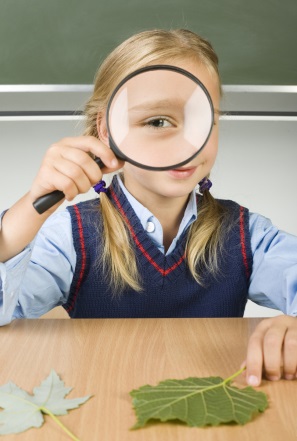 				DOES IT LOOK RIGHT?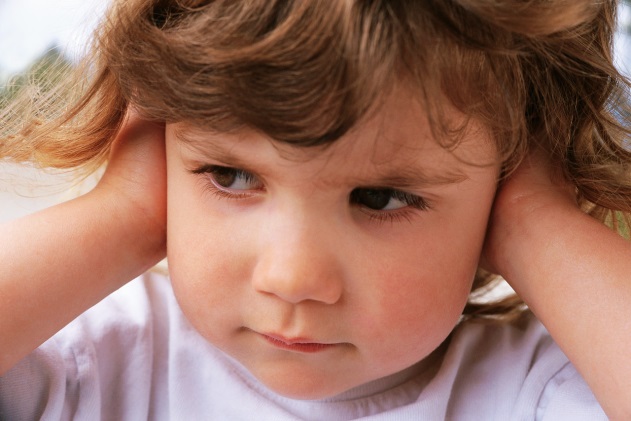 	DOES IT SOUND RIGHT?	DOES IT MAKE SENSE?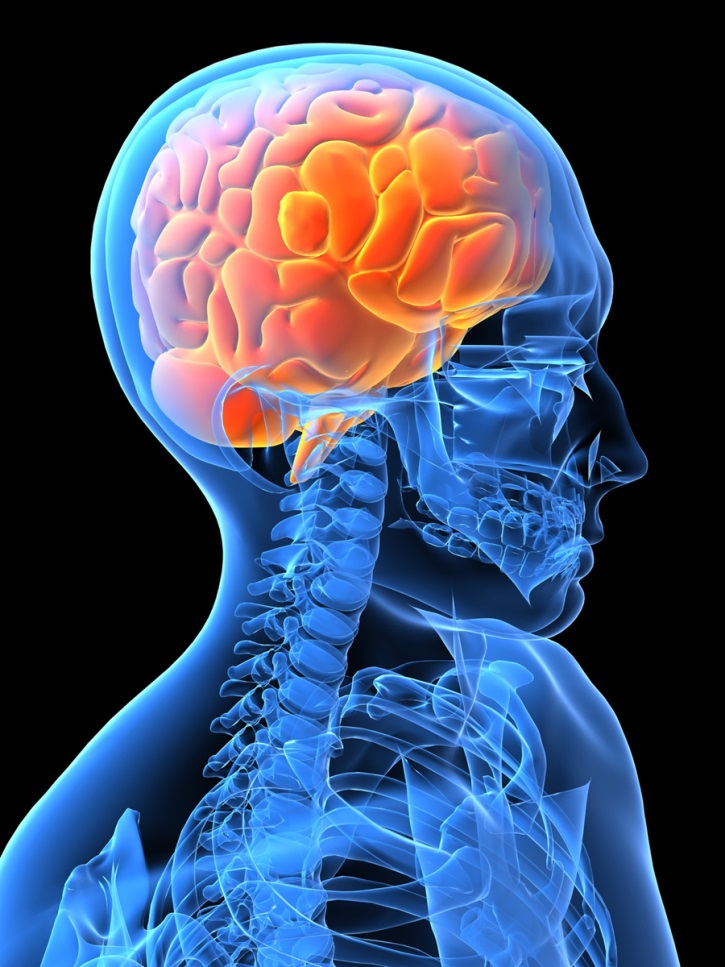 